														Tarih: ..../…./20..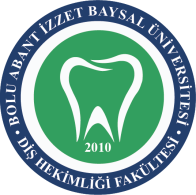 BOLU ABANT İZZET BAYSAL ÜNİVERSİTESİ DİŞ HEKİMLİĞİ FAKÜLTESİPREOP DEĞERLENDİRME FORMUBOLU ABANT İZZET BAYSAL ÜNİVERSİTESİ DİŞ HEKİMLİĞİ FAKÜLTESİPREOP DEĞERLENDİRME FORMUBOLU ABANT İZZET BAYSAL ÜNİVERSİTESİ DİŞ HEKİMLİĞİ FAKÜLTESİPREOP DEĞERLENDİRME FORMU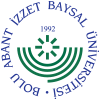 DOKÜMAN KODUYAYIN TARİHİREVİZYON NOREVİZYON TARİHİSAYFA NOSAH.FR.0111/03/2019--	1/1Adı Soyadı                                               Yaş/Cinsiyet                           Protokol                            ASATA:                          Nb:                    Vücut Sıcaklığı:             Kilo:               Kan Grubu:          MP:Planlanan Opr/Bölüm:                                                                                    Açlık Süresi:………….saYoğun Bakım İhtiyacı   □ VAR      □ YOK               □ ACİL                   □ ADLİPreoperatif Dikkat Olunması Gereken Durumlar:Adı Soyadı                                               Yaş/Cinsiyet                           Protokol                            ASATA:                          Nb:                    Vücut Sıcaklığı:             Kilo:               Kan Grubu:          MP:Planlanan Opr/Bölüm:                                                                                    Açlık Süresi:………….saYoğun Bakım İhtiyacı   □ VAR      □ YOK               □ ACİL                   □ ADLİPreoperatif Dikkat Olunması Gereken Durumlar:Adı Soyadı                                               Yaş/Cinsiyet                           Protokol                            ASATA:                          Nb:                    Vücut Sıcaklığı:             Kilo:               Kan Grubu:          MP:Planlanan Opr/Bölüm:                                                                                    Açlık Süresi:………….saYoğun Bakım İhtiyacı   □ VAR      □ YOK               □ ACİL                   □ ADLİPreoperatif Dikkat Olunması Gereken Durumlar:Adı Soyadı                                               Yaş/Cinsiyet                           Protokol                            ASATA:                          Nb:                    Vücut Sıcaklığı:             Kilo:               Kan Grubu:          MP:Planlanan Opr/Bölüm:                                                                                    Açlık Süresi:………….saYoğun Bakım İhtiyacı   □ VAR      □ YOK               □ ACİL                   □ ADLİPreoperatif Dikkat Olunması Gereken Durumlar:Adı Soyadı                                               Yaş/Cinsiyet                           Protokol                            ASATA:                          Nb:                    Vücut Sıcaklığı:             Kilo:               Kan Grubu:          MP:Planlanan Opr/Bölüm:                                                                                    Açlık Süresi:………….saYoğun Bakım İhtiyacı   □ VAR      □ YOK               □ ACİL                   □ ADLİPreoperatif Dikkat Olunması Gereken Durumlar:Adı Soyadı                                               Yaş/Cinsiyet                           Protokol                            ASATA:                          Nb:                    Vücut Sıcaklığı:             Kilo:               Kan Grubu:          MP:Planlanan Opr/Bölüm:                                                                                    Açlık Süresi:………….saYoğun Bakım İhtiyacı   □ VAR      □ YOK               □ ACİL                   □ ADLİPreoperatif Dikkat Olunması Gereken Durumlar:Adı Soyadı                                               Yaş/Cinsiyet                           Protokol                            ASATA:                          Nb:                    Vücut Sıcaklığı:             Kilo:               Kan Grubu:          MP:Planlanan Opr/Bölüm:                                                                                    Açlık Süresi:………….saYoğun Bakım İhtiyacı   □ VAR      □ YOK               □ ACİL                   □ ADLİPreoperatif Dikkat Olunması Gereken Durumlar:ANAMNEZFizik Aktivite Durumu:Geçirilmiş Opr. ve ted.:Kullandığı İlaçlar        :Sigara:        Alkol:          Takma diş:               Kayıp Diş:                Alerji:                 Yüksek Ateş:ANAMNEZFizik Aktivite Durumu:Geçirilmiş Opr. ve ted.:Kullandığı İlaçlar        :Sigara:        Alkol:          Takma diş:               Kayıp Diş:                Alerji:                 Yüksek Ateş:ANAMNEZFizik Aktivite Durumu:Geçirilmiş Opr. ve ted.:Kullandığı İlaçlar        :Sigara:        Alkol:          Takma diş:               Kayıp Diş:                Alerji:                 Yüksek Ateş:ANAMNEZFizik Aktivite Durumu:Geçirilmiş Opr. ve ted.:Kullandığı İlaçlar        :Sigara:        Alkol:          Takma diş:               Kayıp Diş:                Alerji:                 Yüksek Ateş:ANAMNEZFizik Aktivite Durumu:Geçirilmiş Opr. ve ted.:Kullandığı İlaçlar        :Sigara:        Alkol:          Takma diş:               Kayıp Diş:                Alerji:                 Yüksek Ateş:ANAMNEZFizik Aktivite Durumu:Geçirilmiş Opr. ve ted.:Kullandığı İlaçlar        :Sigara:        Alkol:          Takma diş:               Kayıp Diş:                Alerji:                 Yüksek Ateş:ANAMNEZFizik Aktivite Durumu:Geçirilmiş Opr. ve ted.:Kullandığı İlaçlar        :Sigara:        Alkol:          Takma diş:               Kayıp Diş:                Alerji:                 Yüksek Ateş:SİSTEM MUAYENESİKVS:                                                   	PA AC Grafi: Solunum Sist:                                      	EKG:GİS:	Kan Gazı:Sinir Sist:	ELİSA:Diğer:SİSTEM MUAYENESİKVS:                                                   	PA AC Grafi: Solunum Sist:                                      	EKG:GİS:	Kan Gazı:Sinir Sist:	ELİSA:Diğer:SİSTEM MUAYENESİKVS:                                                   	PA AC Grafi: Solunum Sist:                                      	EKG:GİS:	Kan Gazı:Sinir Sist:	ELİSA:Diğer:SİSTEM MUAYENESİKVS:                                                   	PA AC Grafi: Solunum Sist:                                      	EKG:GİS:	Kan Gazı:Sinir Sist:	ELİSA:Diğer:SİSTEM MUAYENESİKVS:                                                   	PA AC Grafi: Solunum Sist:                                      	EKG:GİS:	Kan Gazı:Sinir Sist:	ELİSA:Diğer:SİSTEM MUAYENESİKVS:                                                   	PA AC Grafi: Solunum Sist:                                      	EKG:GİS:	Kan Gazı:Sinir Sist:	ELİSA:Diğer:SİSTEM MUAYENESİKVS:                                                   	PA AC Grafi: Solunum Sist:                                      	EKG:GİS:	Kan Gazı:Sinir Sist:	ELİSA:Diğer:LABORATUVAR BULGULARILABORATUVAR BULGULARILABORATUVAR BULGULARILABORATUVAR BULGULARILABORATUVAR BULGULARILABORATUVAR BULGULARILABORATUVAR BULGULARIAKŞ:Hb:İDRAR:ÜRE:Hct:pH:KRE.:Plt:Prot:ALT:Lök:Keton:AST:Na:Dansite:INR:K:Glu:PT/APTT:Ca:        Cl:Sedim:ÖNERİLER (İstenen Konsültasyonlar)ÖNERİLER (İstenen Konsültasyonlar)ÖNERİLER (İstenen Konsültasyonlar)ÖNERİLER (İstenen Konsültasyonlar)ÖNERİLER (İstenen Konsültasyonlar)ÖNERİLER (İstenen Konsültasyonlar)ÖNERİLER (İstenen Konsültasyonlar)KARAR:                                        	Doktor:                     İmza:Tarih:…../…./201..   □Tetkikler Devam ediyor.       □Sonuçlandı………………………………Tarih:…../…./201..   □Tetkikler Devam ediyor.       □Sonuçlandı………………………………KARAR:                                        	Doktor:                     İmza:Tarih:…../…./201..   □Tetkikler Devam ediyor.       □Sonuçlandı………………………………Tarih:…../…./201..   □Tetkikler Devam ediyor.       □Sonuçlandı………………………………KARAR:                                        	Doktor:                     İmza:Tarih:…../…./201..   □Tetkikler Devam ediyor.       □Sonuçlandı………………………………Tarih:…../…./201..   □Tetkikler Devam ediyor.       □Sonuçlandı………………………………KARAR:                                        	Doktor:                     İmza:Tarih:…../…./201..   □Tetkikler Devam ediyor.       □Sonuçlandı………………………………Tarih:…../…./201..   □Tetkikler Devam ediyor.       □Sonuçlandı………………………………KARAR:                                        	Doktor:                     İmza:Tarih:…../…./201..   □Tetkikler Devam ediyor.       □Sonuçlandı………………………………Tarih:…../…./201..   □Tetkikler Devam ediyor.       □Sonuçlandı………………………………KARAR:                                        	Doktor:                     İmza:Tarih:…../…./201..   □Tetkikler Devam ediyor.       □Sonuçlandı………………………………Tarih:…../…./201..   □Tetkikler Devam ediyor.       □Sonuçlandı………………………………KARAR:                                        	Doktor:                     İmza:Tarih:…../…./201..   □Tetkikler Devam ediyor.       □Sonuçlandı………………………………Tarih:…../…./201..   □Tetkikler Devam ediyor.       □Sonuçlandı………………………………